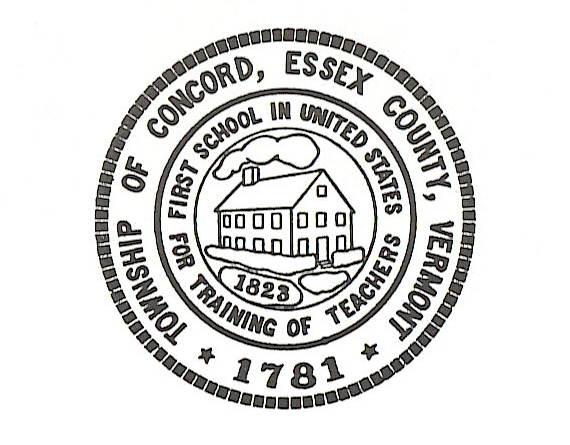 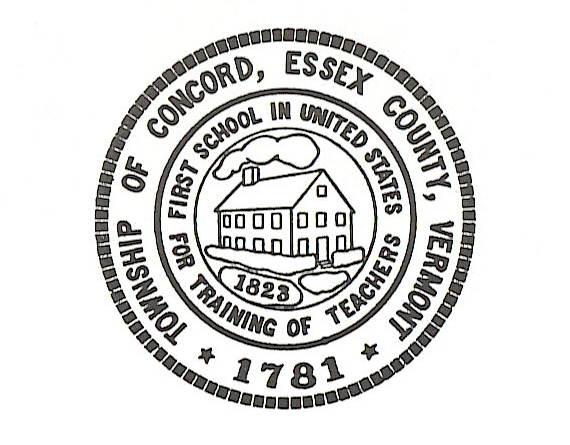 Concord Selectboard Regular Meeting MinutesTuesday, January 2, 2024 at 6:00pmMunicipal Building Unofficial CopySelectboard                                          Town Treasurer                   Fire Department                             Bill Humphrey-Chairman                     Audra Girouard                      Richard Fisher-ChiefChris Fournier-Vice-Chairman                                                                    George Morehouse                               Town Clerk                           KATV                                                              Shannon Chapman                                Linda Blakslee                       ?         Denis LaMadeleine                                                                                                                                                                                                                          Road Commissioner             Citizen       Selectboard Admin. Asst.                   Dane Thorgalsen                    Edward BunnellSusan LaMadeleine                                                                                                                                            Grant Admin.                        Assessor                                                                                                                                                                                                                                                                                                                                                                                                                                                                 Zoning Administrator                        Joel Schwartz                          Matt Krajeski       Matt Walsh-Absent                                                                        Call to Order                                                                                      Bill H. called the meeting to order at 6:00pm.Addition to agenda to appoint Amanda Wilson as volunteer at the Share ShackApproval of AgendaChris F. made a motion to approve the Agenda with the addition.  Shannon C.  2nd. Motion passed 5-0.Approval of the December 5, 2023 Regular Meeting Minutes Denis L. made a motion to approve the December 5, 2023 regular meeting minutes.  Shannon C. 2nd.  Motion passed 5-0.  Citizen’s ConcernsThe Board received a complaint concerning a dog that has been running loose and being a nuisance.  Susan L. will write a letter to the property owner and dog owner.  Old BusinessTown ClerkLinda B. stated that the new copier has been delivered and that WB Mason will be forwarding 12,000 copies from the old copier onto the new copier.  She also stated that she has been getting ready for the 2024 March Town Meeting.She also stated that the Town Hall Clock is not chiming.  Susan L. will look into the clock concern.Town TreasurerAudra G. stated that the monthly reports had been emailed and that the monthly warrants were on the table for review.  Audra G. suggested that the Board start considering where to spend the ARPA Funds for Budgeting purposes.  She also stated that Shirley Bunnell-Main Street has paid a total of $21,500.00 for the clean up on her property with a balance of $1,113.70 still owing.  She also explained the Child Care Contribution to the Board, the Board will discuss further at a future Budget Meeting.  Road CommissionerDane T. stated that the roads are a mess from all of the rain and mild weather and that the road crew are trying to keep up with them.Assessor-AbsentFire DepartmentRichard F. presented to the Board a draft contract concerning fire protection services to the Town of Kirby.  Richard F. will make a few changes to the contract and resubmit to the Board for review.Zoning Administrator-AbsentPlanning & Zoning Board-AbsentGrant AdministratorJoel S. updated the Board on what he has been doing and requested that the Board go into Executive Session to discuss a personnel matter.New BusinessAppointment of Share Shack VolunteerShannon C. made a motion to appoint Amanda Wilson as the Share Shack Volunteer.  Denis L. 2nd.  Motion passed 5-0.Cemetery CommitteeChris F. stated that he would be speaking to the Mount Pleasant Sexton in St.Johnsbury to set up a meeting himself and Denis L. to discuss Cemetery operations. ARPA Projects & Discussions—Implementations GoalsChris F. update the Board on the Town Hall Project and will have more information for the February Meeting.Other-NoneExecutive Session:  If discussion warrant, and the Board so votes, some items may be held in Executive Session.Chris F. made a motion to go into Executive Session at 6:25pm to discuss personnel matter.  Denis L. 2nd.  Motion passed 5-0.Out of Executive Session at 6:35pm.AdjournmentDenis L. made a motion to adjourn at 6:41pm.  Chris F. 2nd. Motion passed 5-0.Respectfully submitted,                                              Date: _______________________________________                                   ______________________Bill Humphrey-Chairman                                          Shannon Chapman________________________                                   ______________________Chris Fournier-Vice-Chairman                                  Denis LaMadeleine________________________George Morehouse                                                    Posted: January 8, 2024.